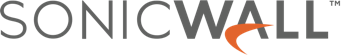 SOCIAL COPY Five times flawless! After 160 days of testing, 6,719 total runs and five straight ICSA Labs Advanced Threat Defense tests, SonicWall Capture ATP achieves a perfect score five quarters in a row and offers the best cybersecurity efficacy in the industry.Get all the details here: https://www.sonicwall.com/icsaThere’s nothing else like it. Among cybersecurity vendors currently participating in independent ICSA Labs testing, none have EVER achieved two consecutive perfect scores. SonicWall now has FIVE in a row. Watch the video: https://www.youtube.com/watch?v=1wX1s5p04Us 